PKM AI (Artikel Ilmiah)Merupakan program penulisan artikel ilmiah yang bersumber dari hasil kegiatan kelompok mahasiswa dalam bidang industri (misalnya studi kasus, Kerja Praktek, atau KKN)Kriteria AI (Artikel Ilmiah)Pengusul adalah kelompok mahasiswa yang sedang aktif dan terdaftar mengikuti program pendidikan S-1 di Teknik Industri Universitas Ahmad Dahlan YogyakartaAnggota kelompok pengusul berjumlah 3-5 orangNama-nama pengusul (ketua dan anggota) harus ditulis lengkap dan tidak boleh disingkatBidang kegiatan harus sesuai dengan bidang ilmu Teknik IndustriJumlah halaman maksimum yang diperkenankan untuk setiap proposal adalah minimum 8 halaman dan maksimum 10 halamanSistematikaDiketik menggunkaan huruf Times New Roman ukuran 12 dengan jarak baris 1,15 spasi, ukuran kertas a-4, margin kiri 4 cm, margin kanan, atas, dan bawah masing-masing 3 cm serta mengikuti sistematika berikut.Halaman sampulHalaman pengesahanIsi artikelJudulJudul tulisan hendaknya menggambarkan isi pokok tulisan secara ringkas dan jelas.Nama PenulisNama-nama penulis dituliskan tepat dibawah judul, disertai dengan alamat institusi penulis, serta catatan kaki untuk penulis korespondensi.AbstrakAbstrak ditulis dalam bahasa Indonesia dan Inggris. Abstrak berisi tidak lebih dari 250 kata dan merupakan intisari seluruh tulisan ynang meliputi: latar belakang, tujuan, metode, hasil dan kesimpulan dan ditulis dengan jarak baris 1 spasi. Dibawah abstrak disertkaan 3-5 kata-kata kunci (keywords).Pendahuluanan Pendahuluan merupakan gambaran umum dari observasi awal dan fenomena mengenai topic yang diangkat. Latar belakang, rumusan, tujuan dari kegiatan (penelitian, pengabdian atau yang lainya) serta manfaat untuk waktu yang akan dating ditunjukkan dalam pendahuluan. deng merujuk dari berbagaoi sumber pustaka, pandangan singkat dari para penulis/peneliti lain yang pernah melakukan pembahasan topic terkait dapat dikemukkan disini untuk menerangkan kemutakhiran substansi pekerjaan.TujuanTujuan artikel imliah harus diungkapkan secara jelas dan mencerminkan judul artikel.MetodeJudul dari bagian ini dapat diganti dengan metode Penelitian, metode pelaksanaan atau Bahan dan Metode, namun dapat diberi judul lain bergantung pada kegiatan dan metodologi yang telah dilakukan sehingga penulis diberi kebebasan untuk member judul lain seperti Pendekatan teoritik atau konsideran percobaan. Secara umum metode berisi tentang bagaimna observasi dilakukan termasuk waktu, lama, dan tempat dilakukannya observasi, bahan, dan alat yang digunkan, metode untuk memperoleh data/informasi, serta cara pengolahan data dan analisis yang dilakukan. Metode harus dijelakan secra lengkap agar peneliti lain dapat melakukan uji coba ulang. Acuan (referensi) harus dimunculkan jika metode yang ditawarkan kurang dikenal atau unik.Hasil dan pembahasanBagian ini menjelaskan tentnag apasaja yang diperoleh dan observasi. Data dapat diringkas dalam bentuk table dan gambar. Tidak ada spekulasi dan interpretasi dalam bagian ini yang ada hanya fakta. Umumnya berisi uraian dan analisis berkaitan dengan temuan-temuan dari observasi yang telah dilakukan, terutama dalam konteks yang berhubungan dengan apa yang pernah dilakukan oleh orang lain. Intrepertasi dan ketajaman analisis dari penulis terhadap hasil yang diperoleh dikemukakan disini, termasuk pembahasan tentang pertanyaan-pertanyaan yang timbul dari hasil observasi serta dugaan ilmiah yang dapat bermanfaat untuk kelanjutan bagi hasil penelitian mendatang. Pemecahan masalah yang berhasil dilakukan, perbedaan dan persamaan dari hasil pengamatan terhadap informasi yang ditemukan dalam berbagai pustaka (penelitan terdahulu) perlu mendapatkan catatan disini. Hasil dan pembahasan hendaknya menjadi satu kesatuan dan tidak dipisah menjadi subbab sendiri. KesimpulanKesimpulan merupakan bagian akhir tulisan yang membawa pembaca keluar dari pembahasan. Secara umum kesimpulan menunjukkan jawabn atas tujuan yang telah dikemukkan dalam pendahuluan.Daftar pustakaDaftar pustaka berisi informasi tentang sumber pustaka yang telah dirujuk dalam tubuh penulisan. Format penulisan pustaka mengikuti Harvard style.Penulisan daftar pustaka menggunakan system Harvard (author-date style). System Harvard menggunkan nama penulis dan tahun publikasi dnegan urutab pemunculan berdasarkan nama penulis secara alfabetis. Publikasi dari penulis yang sama dan dalam tahun yang sama ditulis dengan cara menambahkan huruf a, b, atau c dan seterusnya tepat dibelakang tahun publikasi (baik penulisan dalam daftar pustaka maupun sitasi dalam naskah tulisan). Alamat internet dapat ditulis dengan menggunukan huruf italic.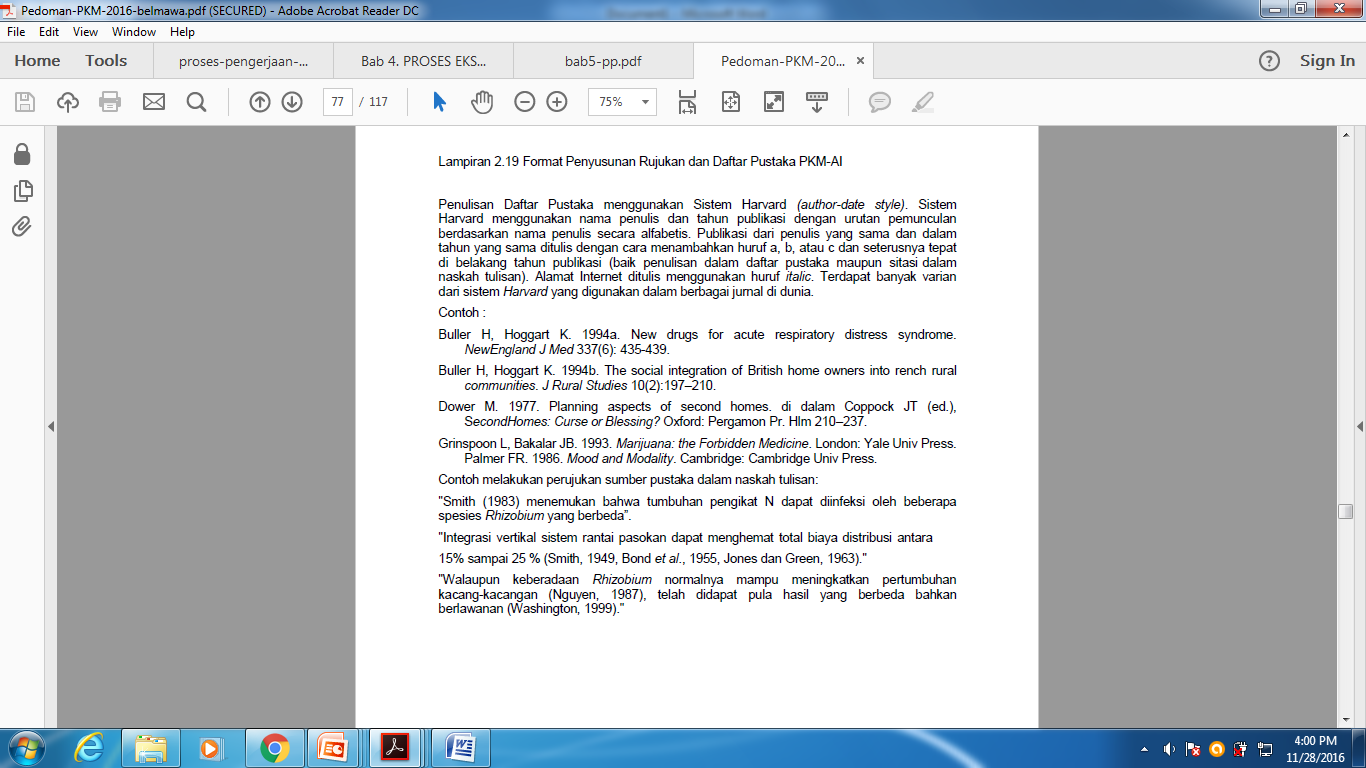 PKM GT (Gagasan Tertulis)Merupakan program penulisan idea atau gagasan visioner kelompok mahasisswa, berupa konsep yang memuat strategi solutif tentang sesuatu persoalan regional atau bahkan nasional. Gagasan yang dituliskan dapat mengacu kepada isu aktual yang ada di masyarakat dan memerlukan solusi sistemik berjangka panjang berdasarkan hasil karya pikirr yang cerdas dan implementif.Tujuan dari  kegiatan ini adalah menumbuhkembangkan karya tulis mahasiswa dalam bentuk penuangan gagasan atau ide kreatif yang bersifat visioner dan implementatif untuk mencari solusi atas permasalahan bangsanKriteria gagasan tertulis:Pengusul adalah kelompok mahasiswa yang sedang aktif dan terdaftar mengikuti program pendidikan S-1 di Teknik Industri Universitas Ahmad Dahlan Yogyakarta.Anggota kelompok pengusul berjumlah 3-5 orangNama-nama pengusul (ketua dan anggota) harus ditulis lengkap dan tidak boleh disingkatBidang kegiatan tidak harus sesuai dengan bidang ilmu kelompokJumlah halaman maksimum yang diperkenankan untuk setiap proposal adalah minimum 8 halaman dan maksimum 10 halamanSistematikaDiketik menggunkaan huruf Times New Roman ukuran 12 dengan jarak baris 1,15 spasi, ukuran kertas A-4, margin kiri 4 cm, margin kanan, atas, dan bawah masing-masing 3 cm serta mengikuti sistematika berikut.Halaman sampulHalaman pengesahanDaftar isiBagian IntiPendahuluanBagian pendahuluan berisi tentang latar belakang yang mengungkap uraian tentang alas an mengangkat gagasan menjadi karya tulis (dilengkapi dengna data atau informasi yang mendukung) dan tujuan dan manfaat ynag ingin dicapai.GagasanBagian gagasan berisi uraian tentang :Kondisi kekinian pencetus gagasan (diperoleh dari bahan bacaan, wawancara, observasi, imajinasi yang relevan)Solusi yang pernah ditawarkan atau diterapkan sebelumnya untuk memperbaiki keadaan pencetus gagasanSeberapa jauh kondisi kekinian pencetus gagasan dapat diperbaiki melalui gagasan yang diajukan dan prediksi hasil jika gagasan tersebut diimplementasikanPihak-pihak yang dipertimbangkan dapat membantu mengimplementasikan gagasan dan uraian peran atau kontribusi masing-masingnyaLangkah-langkah strategis yang harus dilakukan untuk mengimplementasikan gagasan sehingga tujuan atau perbaikan yang diharapkan dapat tercapai.SimpulanSimpulan merupakan bagian akhir tulisan yang membawa pembaca keluar dari pembahasan. Secara umum kesimpulan mengungkapkan gagasan yang diajukan, teknik implementasi yang akan dilakukan dan prediksi hasil yang akan diperoleh (manfaat dan dampak gagasan).Daftar PustakaDaftar pustaka berisi informasi tentang sumber pustaka yang telah dirujuk dalam tubuh penulisan. Format penuliusan pustaka mengikuti Harvard style. Penulisan daftar pustaka menggunkan system Harvard (author-date style). System Harvard menggunkan nama penulis dan tahun publikasi dnegan urutab pemunculan berdasarkan nama penulis secara alfabetis. Publikasi dari penulis yang sama dan dalam tahun yang sama ditulis dengan cara menambahkan huruf a, b, atau c dan seterusnya tepat dibelakang tahun publikasi (baik penulisan dalam daftar pustaka maupun sitasi dalam naskah tulisan). Alamat internet dapat ditulis dengan menggunukan huruf italic.